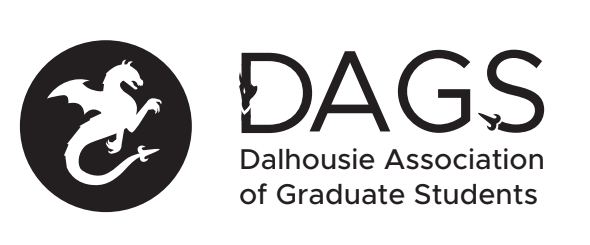 Local 113 of the Canadian Federation of StudentsCouncil Meeting: Tuesday, April 21th at 4:00 PM – Via Microsoft TeamsCALL TO ORDER Approval of new chairAPPROVAL OF SECRETARYPRESENTAPPROVAL OF AGENDAAPPROVAL OF MINUTES (April 10th) OLD BUSINESSExtend the Period of Current Executives until after ElectionElectionNEW BUSINESSApproval of By-Law AmendmentsCRO reportAfter recounting the votes, it was cleared that CRO report was approved by the councillors via email.Honoraria bonusANNOUNCEMENTS VPFO announcementFGS meetingADJOURNMENT Minutes approved at meeting date: ______________Moved by:____________Seconded by:_____________